                                            Press announcement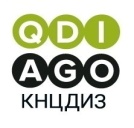 A forum of specialists of the dermatovenerological service of the Republic of Kazakhstan will be held in UralskOn June 22-23, the Kazakh Scientific Center of Dermatology and Infectious Diseases (KNCDIZ) of the Ministry of Health of the Republic of Kazakhstan in partnership with the Department of Dermatovenerology of the S.D. Asfendiyarov Kazakh National Medical University and the NGO "Society of Dermatovenerologists, Dermatocosmetologists and Leprologists" is holding the XIII scientific and educational regional forum "20 regions of dermatovenerologists, dermatocosmetologists and leprologov".The forum will be held within the framework of the World Vitiligo Day with the participation of well-known domestic specialists and scientists of the industry, as well as young doctors. 120 delegates from all regions of the country are expected to participate. The event has traditionally been organized since 2015 and has already become a popular platform for scientific and practical communication.The purpose of the current forum is to strengthen interdisciplinary cooperation, exchange best practices and introduce innovations in the provision of specialized medical care. The program of the event includes lectures, presentations, master classes dedicated to the problems of tactics and improving the quality of treatment of skin diseases. Doctors will talk about the effective possibilities of using biological therapy, dermatosurgery, phototherapy and other treatment tools in practice. Participants will get acquainted with the results of scientific research that has been conducted in the country and the world in recent years. The forum will host a school of young specialists with the participation of residents of the KNCDIZ, where individual clinical cases and features of diseases will be discussed. Within the framework of the forum, consultations of patients with chronic severe dermatoses and organizational and methodological assistance to specialists of the Ural regional Skin and venereological dispensary are planned from the doctors of the KNCDIZ. The focus of professional discussions will be on the diagnosis and treatment of vitiligo and other common skin diseases. The Ministry of Health of the Republic of Kazakhstan has declared June vitiligo Awareness Month. For the first time, the Kazakh city of Almaty has been chosen as the international headquarters of the 13th World Vitiligo Day, which will be celebrated on June 25, 2023.Vitiligo causes lightening of the skin with spots on the face and body.  This is an unpredictable, chronic, non-infectious, autoimmune skin disease, which affects every hundredth person to varying degrees. Vitiligo is not fatal and does not cause any organic harm, but sometimes has a devastating effect on the social life of a sick person and his family. The disease can affect anyone at any age, but usually this condition develops before the age of twenty, which means that many children live with vitiligo.  More than 15 thousand patients have applied to Kazakhstan dermatological institutions with vitiligo problems in a year. This indicator is probably more than 2-3 times higher, since many doctors and patients are not informed about possible methods of treating vitiligo. Many people, due to shyness, public condemnation and stigma, prefer to hide the disease and do not go to the doctor's appointments, which is a serious obstacle to treatment.The opening of the forum will take place on June 22 at 09.00 at the address: Uralsk, MKR Samal-3, page 200, complex "PARKHOTEL". Media contact: Marina Maksimova, +7 777 2254601, marina_maximova@rambler.ru                